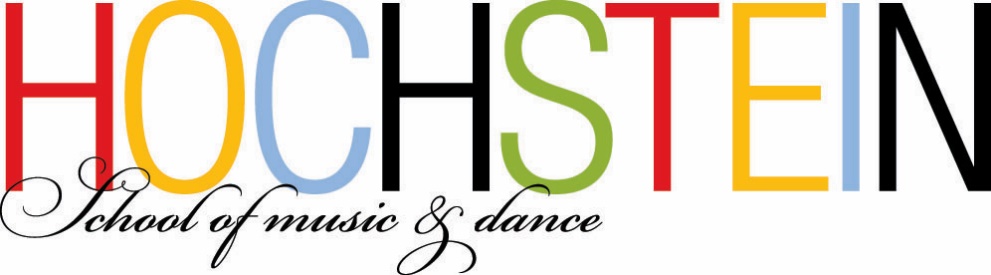 Seeking Early Childhood Music TeacherFor Music FUNdamentals Classes, Saturday morningsHochstein School of Music & Dance50 N Plymouth Ave., Rochester, NY  14614The Hochstein School seeks a qualified teacher of early childhood music for three Music FUNdamentals classes on Saturday mornings (9am – noon) for the following:Music for Little Ones (ages 6-18 months, with parent/caregiver)Music for Tiny Tots (ages 18-30 months, with parent/caregiver)Music for Tots (ages 30 months – 3 years, with parent/caregiver)All classes focus on age-appropriate movement, singing, chanting, and instrument play, using traditional and multi-cultural songs, nursery rhymes, and activities designed to foster a child’s natural curiosity for music, developing the building blocks of musical language and a foundation for and love of music. Our Music FUNdamentals classrooms include a piano, playback equipment, and a variety of age-appropriate instruments and materials.We seek an enthusiastic teacher who can provide a welcoming, nurturing environment for children and their parents/caregivers and who can offer a variety of musical activities based on the research and programs of various experts in the field of early childhood music education.Position available September 2017. Hochstein classes run September – June (36 weeks).Job Requirements:Bachelor’s degree in Music Education, with experience teaching Early Childhood Music. Qualified candidates should submit letter of interest, résumé, and contact information for 3 references to:  both Alice Pratt, Chair, Music FUNdamentals Department, and Margaret Quackenbush, President & Executive Director via email to:  alice.pratt@hochstein.org and director@hochstein.org50 N. Plymouth Ave., Rochester NY 14614   www.hochstein.org	tel. (585)454-4596  fax (585)454-4393